Hfdkjdzxfjgkd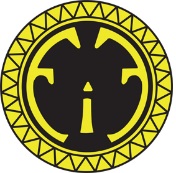 Pojkar/flickor födda 2011Fjälkinge IF undersöker nu intresset för att starta ett fotbollslag för barn födda 2011.Träningarna kommer att vara på Maxilandia en dag/vecka. Vi kommer att leka mycket, träna samarbete och turtagning, bekanta oss med bollen och framför allt ha roligt tillsammans…Vid tillräckligt många deltagare krävs det att några av er föräldrar, med hjälp, vill ansvara för laget för att detta ska gå att genomföra.Så har Du/Ni ett barn och tycker att detta låter intressant, hör senast den 4/9 av er till:Tim ThomassonMobil: 0707-679711Anders JohanssonMobil:0708-761560